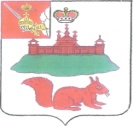 АДМИНИСТРАЦИЯ  КИЧМЕНГСКО-ГОРОДЕЦКОГО МУНИЦИПАЛЬНОГО РАЙОНА  ВОЛОГОДСКОЙ ОБЛАСТИПОСТАНОВЛЕНИЕ                от 03.12.2020    № 1008                    с. Кичменгский ГородокОб определении случаев осуществления банковского сопровождения контрактов           В соответствии с частью 2 статьи 35 Федерального закона от 05.04.2013 N 44-ФЗ "О контрактной системе в сфере закупок товаров, работ, услуг для обеспечения государственных и муниципальных нужд" администрация района постановляет:Установить, что обязательное осуществление банковского сопровождения контрактов, предметом которых являются поставки товаров, выполнение работ, оказание услуг для муниципальных нужд Кичменгско-Городецкого муниципального района, осуществляется в случае, если начальная (максимальная) цена контракта, заключаемого для обеспечения нужд муниципального района, либо цена контракта, заключаемого с единственным поставщиком (подрядчиком, исполнителем), составляет пятьдесят миллионов рублей или более.Признать утратившим силу Постановление администрации Кичменгско-Городецкого муниципального района №350 от 27.07.2017 года.3. Постановление подлежит опубликованию и размещению на официальном сайте администрации Кичменгско-Городецкого муниципального района в информационно-телекоммуникационной сети интернет.Первый заместитель руководителя администрации района                                             О.В. Китаева 